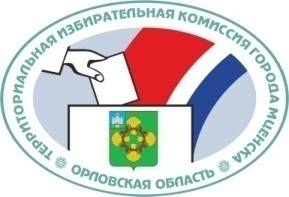 ОРЛОВСКАЯ ОБЛАСТЬТЕРРИТОРИАЛЬНАЯ ИЗБИРАТЕЛЬНАЯ КОМИССИЯГОРОДА МЦЕНСКАРЕШЕНИЕг. МценскО проведении инвентаризации основных средств и товарно-материальных ценностей за 2015 годВ соответствии с распоряжением председателя Избирательной комиссии Орловской области от 7 декабря 2015 года № 113-р территориальная избирательная комиссия города Мценска РЕШИЛА:Провести инвентаризацию основных средств и товарно-материальных ценностей по состоянию на 1 декабря 2015 года в срок с 7 декабря 2015 года по 15 декабря 2015 года. Создать инвентаризационную комиссию в составе:Председатель комиссии: Ноздрин Дмитрий Иванович – председатель территориальной избирательной комиссии города МценскаЧлены комиссии:Спиридонова Светлана Анатольевна – заместитель председателя территориальной избирательной комиссии города Мценска,Зенкова Наталия Александровна – член территориальной избирательной комиссии города Мценска с правом решающего голоса.3. Результаты инвентаризации оформить документально и в срок до 25 декабря 2015 года представить в планово-финансовый отдел Избирательной комиссии Орловской области.4. Направить настоящее решение в Избирательную комиссию Орловской области.7 декабря 2015 года№96/1Председательтерриториальной избирательнойкомиссии  города МценскаД.И. НоздринСекретарьтерриториальной избирательнойкомиссии  города МценскаТ.Т.Михайловская